Муниципальное образование Крымский район муниципальное бюджетное общеобразовательное учреждение средняя общеобразовательная школа №44 хутора Новоукраинского УТВЕРЖДЕНОрешением педагогического совета от 31.08. 2018 года протокол № 1Председатель _______  Чалая Л.А..РАБОЧАЯ  ПРОГРАММАпо    ЛИТЕРАТУРЕУровень образования:  среднее (полное) общее образование (10-11 классы)Количество часов:                             204 часаУровень:                                            базовый              Учитель:                            Сердариди Ольга КонстантиновнаПрограмма разработана в соответствии с ФГОС СОО и на основе  «Программы курса «Литература» 10–11 классы. Базовый уровень. Авторы-составители С.А. Зинин, В.А. Чалмаев», ФГОС, Инновационная школа, М: «Русское слово», 2018Планируемые результаты освоения учебного предмета, курсаВыпускник на базовом уровне научится:демонстрировать знание произведений русской, родной и мировой литературы, приводя примеры двух или более текстов, затрагивающих общие темы или проблемы;в устной и письменной форме обобщать и анализировать свой читательский опыт, а именно:• качестве аргумента как тему (темы) произведения, так и его обосновывать выбор художественного произведения для анализа, приводя в проблематику (содержащиеся в нем смыслы и подтексты);• использовать для раскрытия тезисов своего высказывания указание на фрагменты произведения, носящие проблемный характер и требующие анализа;• давать объективное изложение текста: характеризуя произведение, выделять две (или более) основные темы или идеи произведения, показывать их развитие в ходе сюжета, их взаимодействие и взаимовлияние, в итоге раскрывая сложность художественного мира произведения;• анализировать жанрово-родовой выбор автора, раскрывать особенности развития и связей элементов художественного мира произведения: места и времени действия, способы изображения действия и его развития, способы введения персонажей и средства раскрытия и/или развития их характеров;• определять контекстуальное значение слов и фраз, используемых в художественном произведении (включая переносные и коннотативные значения), оценивать их художественную выразительность с точки зрения новизны, эмоциональной и смысловой наполненности, эстетической значимости;• анализировать авторский выбор определенных композиционных решений в произведении, раскрывая, как взаиморасположение и взаимосвязь определенных частей текста способствует формированию его общей структуры и обусловливает эстетическое воздействие на читателя (например, выбор определенного зачина и концовки произведения, выбор между счастливой или трагической развязкой, открытым или закрытым финалом);• анализировать случаи, когда для осмысления точки зрения автора и/или героев требуется отличать то, что прямо заявлено в тексте, от того, что в нем подразумевается (например, ирония, сатира, сарказм, аллегория, гипербола и т.п.);осуществлять следующую продуктивную деятельность:• давать развернутые ответы на вопросы об изучаемом на уроке произведении или создавать небольшие рецензии на самостоятельно прочитанные произведения, демонстрируя целостное восприятие художественного мира произведения, понимание принадлежности произведения к литературному направлению (течению) и культурно-исторической эпохе (периоду);• выполнять проектные работы в сфере литературы и искусства, предлагать свои собственные обоснованные интерпретации литературных произведений.Содержание учебного предмета, курса10 КЛАССРУССКАЯ ЛИТЕРАТУРА XIX ВЕКА ЛИТЕРАТУРА ВТОРОЙ ПОЛОВИНЫ ХIХ ВЕКАВВЕДЕНИЕСоциально-политическая ситуация в России второй половины ХIХ века. «Крестьянский вопрос» как определяющий фактор идейного противостояния в обществе. Разногласия между либеральным и революционно-демократическим кры-лом русского общества, их отражение в литературе и журналистике 1860–1880-х годов. Демократические тенденциив	развитии русской культуры, её обращённость к реалиям современной жизни. Развитие реалистических традиций в прозе И. С. Тургенева, И. А. Гончарова, Л. Н. Толстого, А. П. Чехова и др. «Некрасовское» и «эстетическое» направления в поэзии, условность их размежевания. Расцвет русского национального театра (драматургия А. Н. Островского и А. П. Чехова). Новые типы героев и различные концепции обновления российской жизни (проза Н. Г. Чернышевского, Ф. М. Достоевского, Н. С. Лескова и др.). Вклад русской литературы второй половины ХIХ века в развитие отечественной и мировой культуры.Опорные понятия: историко-литературный процесс.Внутрипредметные связи: «вечные» темы русской классики.Межпредметные связи: отображение в литературе исторической эпохи.А.Н. ОСТРОВСКИЙПьеса «Гроза».Статьи: Н. А. Добролюбов «Луч света в тёмном царстве» (фрагменты); Д. И. Писарев «Мотивы русской драмы» (фраг-менты); А. А. Григорьев «После “Грозы” Островского. Письма к И. С. Тургеневу» (фрагменты).Изображение «затерянного мира» города Калинова в драме «Гроза». Катерина и Кабаниха как два нравственных полюса народной жизни. Трагедия совести и её разрешение в пьесе.Роль второстепенных и внесценических персонажей в «Грозе». Многозначность названия пьесы, символика деталей и специфика жанра. «Гроза» в русской критике (Н. А. Добролюбов, Д. И. Писарев, А. А. Григорьев).Опорные понятия: драма, семейно-бытовая коллизия, речевой жест.Внутрипредметные связи: обращение героев А. Н. Островского к народной фразеологии; традиции отечественной драматургии в творчестве А. Н. Островского (пьесы Д. И. Фонвизина, А. С. Грибоедова, Н. В. Гоголя).Межпредметные связи: А. Н. Островский и русский театр; сценические интерпретации пьес А. Н. Островского.Для самостоятельного чтения: пьесы «Бесприданница», «Волки и овцы».И.А. ГОНЧАРОВРоман «Обломов».Статьи: Н. А. Добролюбов «Что такое обломовщина?» (фрагменты); А. В. Дружинин «“Обломов”. Роман И. А. Гончарова» (фрагменты); Д. И. Писарев «Роман А. И. Гончарова “Обломов”» (фрагменты).Быт и бытие Ильи Ильича Обломова. Внутренняя противоречивость натуры героя, её соотнесённость с другими характерами (Андрей Штольц, Ольга Ильинская и др.). Любовная история как этап внутреннего самоопределения героя. Образ Захара и его роль в характеристике «обломовщины». Идейно-композиционное значение главы «Сон Обломова». Роль детали в раскрытии психологии персонажей романа. Отражение в	судьбе Обломова глубинных сдвигов русской жизни. Роман «Обломов» в русской критике (Н. А. Добролюбов, Д. И. Писарев, А. В. Дружинин).Опорные понятия: образная типизация, символика детали, психологический портрет.Внутрипредметные связи: функции и виды сравнения в ро-мане «Обломов»; И. С. Тургенев и Л. Н. Толстой о романе «Об-ломов»; Онегин и Печорин как литературные предшественники Обломова.Межпредметные связи: музыкальные темы в романе «Обломов»; к/ф «Несколько дней из жизни И. И. Обломова» (реж. Н.С. Михалков).И.С. ТУРГЕНЕВЦикл «Записки охотника» (2–3 рассказа по выбору). Роман «Отцы и дети». Стихотворения в прозе: «Порог», «Памяти Ю. П. Вревской», «Два богача» и др. по выбору.Статьи: Н. Н. Страхов «И. С. Тургенев “Отцы и дети”» (фрагменты); Д. И. Писарев «Базаров. “Отцы и дети”, роман И. С. Тургенева» (фрагменты); М. А. Антонович «Асмодей нашего времени» (фрагменты).Яркость и многообразие народных типов в рассказах цикла «Записки охотника». Отражение различных начал русской жизни, внутренняя красота и духовная мощь русского человека как центральная тема цикла.Отражение в романе «Отцы и дети» проблематики эпохи. Противостояние двух поколений русской интеллигенции как главный «нерв» тургеневского повествования. Нигилизм Базарова, его социальные и нравственно-философские истоки. Базаров и Аркадий. Черты «увядающей аристократии» в образах братьев Кирсановых. Любовная линия в романе и её место в об-щей проблематике произведения. Философские итоги романа, смысл его названия. Русская критика о романе и его герое (статьи Д. И. Писарева, Н. Н. Страхова, М. А. Антоновича).Стихотворения в прозе и их место в творчестве писателя. Художественная выразительность, лаконизм и философская насыщенность тургеневских миниатюр. Отражение русского национального самосознания в тематике и образах стихотворений.Опорные понятия: социально-психологический роман, принцип «тайной психологии» в изображении внутреннего мира героев.Внутрипредметные связи: особенности речевой характеристики героев романа «Отцы и дети»; И. С. Тургенев и группа «Современника»; литературные реминисценции в романе «Отцы и дети».Межпредметные связи: историческая основа романа «Отцы и	дети» («говорящие» даты в романе); музыкальные темы в романе; песенная тематика рассказа «Певцы».Для самостоятельного чтения: роман «Рудин».Н.А. НЕКРАСОВСтихотворения: «В дороге», «Вчерашний день, часу в шестом…», «Блажен незлобивый поэт…», «Поэт и Гражданин», «Тройка», «Русскому писателю», «О погоде», «Пророк»,«Я не люблю иронии твоей…», «Железная дорога», «Элегия. А.Н. Е<рако>ву», «О Муза! я у двери гроба…», «Мы с тобой бестолковые люди…», «Умру я скоро. Жалкое наследство…» и	др. по выбору. Поэма «Кому на Руси жить хорошо».«Муза мести и печали» как поэтическая эмблема Некрасова-лирика. Судьбы простых людей и общенациональная идея в	лирике Н. А. Некрасова разных лет. Лирический эпос как форма объективного изображения народной жизни в творчестве поэта. Гражданские мотивы в некрасовской лирике.Отражение в поэме «Кому на Руси жить хорошо» коренных сдвигов русской жизни. Мотив правдоискательства и сказочно-мифологические приёмы построения сюжета поэмы. Представите ли помещичьей Руси в поэме (образы Оболта-Оболдуе-ва, князя Утятина и др.). Стихия народной жизни и её яркие представители (Яким Нагой, Ермил Гирин, дед Савелий и др.). Тема женской доли и образ Матрёны Корчагиной в поэме. Роль вставных сюжетов в некрасовском повествовании (легенды, притчи, рассказы и т. п.). Проблема счастья и её решение в поэ-ме Н. А. Некрасова. Образ Гриши Добросклонова и его идейно-композиционное звучание.Опорные понятия: народность литературного творчества, де-мократизация поэтического языка, трёхсложные размеры стиха.Внутрипредметные связи: языковые средства «некра-совского стиля»; образ пророка в лирике А. С. Пушкина, М. Ю. Лермонтова, Н. А. Некрасова; связь поэмы «Кому на Руси жить хорошо» с фольклорной традицией.Межпредметные связи: некрасовские мотивы в живописи И. Н. Крамского, Г. Г. Мясоедова, И. Е. Репина, Н. А. Касатки-на и др.; жанр песни в лирике Н. А. Некрасова.Для самостоятельного чтения: поэмы «Саша», «Дедушка».Ф.И. ТЮТЧЕВСтихотворения: «Не то, что мните вы, природа…», «Silentium!», «Цицерон», «Умом Россию не понять…», «К. Б.» («Я встретил вас — и всё былое…»), «Природа — сфинкс. И	тем она верней…», «Певучесть есть в морских волнах…», «Ещё земли печален вид…», «Полдень», «О, как убийственно мы любим…», «Нам не дано предугадать…» и др. по выбору.«Мыслящая поэзия» Ф. И. Тютчева, её философская глубина и образная насыщенность. Развитие традиций русской романтической лирики в творчестве поэта. Природа, человек, Вселенная как главные объекты художественного постижения в	тютчевской лирике. Тема трагического противостояния человеческого «я» и стихийных сил природы. Тема величия России, её судьбоносной роли в мировой истории. Драматизм звучания любовной лирики поэта.Опорные понятия: интеллектуальная лирика, лирическая миниатюра.Внутрипредметные связи: художественная функция глаголов с семантикой состояния в стихотворениях Ф. И. Тютчева; пантеизм как основа тютчевской философии природы; роль архаизмов в тютчевской лирике; пушкинские мотивы и образы в	лирике Ф. И. Тютчева.Межпредметные связи: песни и романсы русских композиторов на стихи Ф. И. Тютчева (С. И. Танеев, С. В. Рахманинов и др.).А.А. ФЕТСтихотворения:	«Шёпот,	робкое	дыханье…»,	«Учисьу	них — у дуба, у берёзы…», «Ещё майская ночь», «Заря проща-ется с землёю…», «Я пришёл к тебе с приветом…», «На заре ты её не буди…», «Сияла ночь. Луной был полон сад. Лежали…», «Это утро, радость эта…», «Одним толчком согнать ладью живую…» и др. по выбору.Эмоциональная глубина и образно-стилистическое богатство лирики А. А. Фета. «Культ мгновенья» в творчестве поэта, стремление художника к передаче сиюминутного настроения внутри и вовне человека. Яркость и осязаемость пейзажа, гар-моничность слияния человека и природы. Красота и поэтич-ность любовного чувства в интимной лирике А. А. Фета. Му-зыкально-мелодический принцип организации стиха и роль звукописи в лирике поэта. Служение гармонии и красоте окру-жающего мира как творческая задача Фета-художника.Опорные понятия: лирическая исповедальность, мелодика стиха, звукопись, лирический образ-переживание.Внутрипредметные связи: особенности поэтической морфологии лирики А. А. Фета; традиции русской романтической поэзии в фетовской лирике; А. А. Фет и поэты радикально-демократического лагеря (стихотворные пародии Д.Д. Минаева).Межпредметные связи: П. И. Чайковский о музыкальности лирики А. А. Фета.А.К. ТОЛСТОЙСтихотворения: «Средь шумного бала, случайно…», «Слеза дрожит в твоём ревнивом взоре…», «Когда природа вся трепещет и сияет…», «Прозрачных облаков спокойное движенье…», «Государь ты наш батюшка…», «История государства Российского от Гостомысла до Тимашева», «Двух станов не боец, но только гость случайный…», «Против течения» и др. по выбору.Исповедальность и лирическая проникновенность поэзии А. К. Толстого. Романтический колорит интимной лирики поэта, отражение в ней идеальных устремлений художника. Радость слияния человека с природой как основной мотив «пейзажной» лирики поэта. Жанрово-тематическое богатство творчества А. К. Толстого: многообразие лирических мотивов, обращение к историческому песенному фольклору и политической сатире.Опорные понятия: лирика позднего романтизма, историческая песня.Внутрипредметные связи: традиции народной поэзии в лирике А. К. Толстого; А. К. Толстой и братья Жемчужниковы; сатирические приёмы в творчестве А. К. Толстого и М. Е. Салтыкова-Щедрина.Межпредметные связи: исторические сюжеты и фигурыв	произведениях А. К. Толстого; романсы П. И. Чайковского на стихи А. К. Толстого.Для самостоятельного чтения: роман «Князь Серебряный».М.Е. САЛТЫКОВ-ЩЕДРИНСказки: «Дикий помещик», «Медведь на воеводстве», «Пре-мудрый пискарь». Роман-хроника «История одного города» (обзорное изучение).«Сказки для детей изрядного возраста» как вершинный жанрв	творчестве Щедрина-сатирика. Сатирическое осмысление про-блем государственной власти, помещичьих нравов, народно-го сознания в сказках М. Е. Салтыкова-Щедрина. Развенчание обывательской психологии, рабского начала в человеке («Пре-мудрый пискарь»). Приёмы сатирического воссоздания дей-ствительности в щедринских сказках (фольклорная стилизация, гипербола, гротеск, эзопов язык и т. п.). Соотношение авторского идеала и действительности в сатире М. Е. Салтыкова-Щедрина.Опорные понятия: сатирическая литературная сказка, сар-казм, гротеск, ирония.Внутрипредметные связи: фольклорные элементы в язы-ке сатирической прозы М. Е. Салтыкова-Щедрина; фольклор-ные мотивы в сказках М. Е. Салтыкова-Щедрина; традиции Д. И. Фонвизина и Н. В. Гоголя в щедринской сатире.Межпредметные связи: произведения М. Е. Салтыкова-Щедрина в иллюстрациях художников (Кукрыниксы, В. С. Ка-расёв, М. С. Башилов и др.).Для самостоятельного чтения: сказки «Орёл-меценат», «Богатырь», «Коняга».Н.С. ЛЕСКОВПовесть «Очарованный странник».Стремление Н. С. Лескова к созданию «монографий» народных типов. Образ Ивана Флягина и национальный колорит по-вести. «Очарованность» героя, его богатырство, духовная восприимчивость и стремление к подвигам. Соединение святости и	греховности, наивности и душевной глубины в русском национальном характере. Сказовый характер повествования, сти-листическая и языковая яркость «Очарованного странника».Опорные понятия: литературный сказ, жанр путешествия.Внутрипредметные связи: былинные мотивы в образе Флягина; тема богатырства в повести Н. С. Лескова и поэме Н. В. Гоголя «Мёртвые души»; язык и стиль лесковского сказа.Для самостоятельного чтения: повести «Тупейный худож-ник», «Запечатлённый ангел».Л.Н. ТОЛСТОЙРоман-эпопея «Война и мир».Жанрово-тематическое своеобразие толстовского романа-эпопеи: масштабность изображения исторических событий, многогеройность, переплетение различных сюжетных линийи	т. п. Художественно-философское осмысление сущности вой-ны в романе. Патриотизм скромных тружеников войны и псев-допатриотизм «военных трутней». Критическое изображение высшего света в романе, противопоставление мертвенности светских отношений «диалектике души» любимых героев ав-тора. Этапы духовного самосовершенствования Андрея Бол-конского и Пьера Безухова, сложность и противоречивость жизненного пути героев.«Мысль семейная» и её развитие в романе: семьи Болкон-ских и Ростовых и семьи-имитации (Берги, Друбецкие, Кура-гины и т. п.). Черты нравственного идеала автора в образах На-таши Ростовой и Марьи Болконской.«Мысль народная» как идейно-художественная основа толстовского эпоса. Противопоставление образов Кутузоваи	Наполеона в свете авторской концепции личности в исто-рии. Феномен «общей жизни» и образ «дубины народной вой-ны» в романе. Тихон Щербатый и Платон Каратаев как два типа народно-патриотического сознания. Значение романа-эпопеи Толстого для развития русской реалистической лите-ратуры.Опорные понятия: роман-эпопея, «диалектика души», ис-ториософская концепция.Внутрипредметные связи: своеобразие толстовского синтак-сиса в романе-эпопее «Война и мир»; Л. Н. Толстой и И. С. Тур-генев; стихотворение М. Ю. Лермонтова «Бородино» и его пе-реосмысление в романе Л. Н. Толстого; образ Наполеона и тема «бонапартизма» в произведениях русских классиков.Межпредметные связи: исторические источники рома-на «Война и мир»; живописные портреты Л. Н. Толстого (И. Н. Крамской, Н. Н. Ге, И. Е. Репин, М. В. Нестеров), иллюс-трации к роману «Война и мир» (М. С. Башилов, Л. О. Пастер-нак, П. М. Боклевский, В. А. Серов, Д. А. Шмаринов).Для самостоятельного чтения: повесть «Казаки», роман «Анна Каренина».Ф.М. ДОСТОЕВСКИЙ Роман «Преступление и наказание».Эпоха кризиса в «зеркале» идеологического романа Ф. М. До-стоевского. Образ Петербурга и средства его воссоздания в ро-мане. Мир «униженных и оскорблённых» и бунт личности про-тив жестоких законов социума. Образ Раскольникова и тема «гордого человека» в романе. Теория Раскольникова и идей-ные «двойники» героя (Лужин, Свидригайлов и др.). Принцип полифонии в решении философской проблематики романа. Раскольников и «вечная Сонечка». Сны героя как средство его внутреннего самораскрытия. Нравственно-философский смысл преступления и наказания Родиона Раскольникова. Роль эпи-лога в раскрытии авторской позиции в романе.Опорные понятия: идеологический роман и герой-идея, по-лифония (многоголосие), герои-«двойники».Внутрипредметные связи: особенности речевой характе-ристики героев «Преступления и наказания»; творческая по-лемика Л. Н. Толстого и Ф. М. Достоевского; сквозные мотивыи	образы русской классики в романе Ф. М. Достоевского (еван-гельские мотивы, образ Петербурга, тема «маленького челове-ка», проблема индивидуализма и др.).Межпредметные связи: язык и стиль Ф. М. Достоевского; роман «Преступление и наказание» в театре и кино (постанов-ки Ю.А. Завадского, Ю.П. Любимова, К.М. Гинкаса, Л.А. Ку-лиджанова, А. Н. Сокурова и др.).Для самостоятельного чтения: романы «Идиот», «Братья Карамазовы».А.П. ЧЕХОВРассказы: «Крыжовник», «Человек в футляре», «Ионыч», «Дама с собачкой», «Студент», «Палата № 6» и др. по выбо-ру. Пьеса «Вишнёвый сад».Различение понятий «быт» и «бытие» в прозе А. П. Чехова. Образы «футлярных» людей в чеховских рассказах и проблема «самостояния» человека в мире жестокости и пошлости. Лако-низм, выразительность художественной детали, глубина пси-хологического анализа как отличительные черты чеховской прозы.Новаторство	Чехова-драматурга.	Соотношение	внешнегои	внутреннего сюжетов в комедии «Вишнёвый сад». Лиричес-кое и драматическое начала в пьесе. Фигуры героев-«недотёп»и	символический образ сада в комедии. Роль второстепенныхи	внесценических персонажей в чеховской пьесе. Функция ремарок, звука и цвета в «Вишнёвом саде». Сложность и неод-нозначность авторской позиции в произведении.Опорные понятия: «бессюжетное» действие, лирическая ко-медия, подтекст, символическая деталь.Внутрипредметные связи: «речевые портреты» персонажей «Вишнёвого сада»; А. П. Чехов и Л. Н. Толстой; тема «маленько-го человека» в русской классике и произведениях А. П. Чехова.Межпредметные связи: сценические интерпретации комедии «Вишнёвый сад» (постановки К. С. Станиславского, Ю. И. Пиме-нова, В. Я. Левенталя, А. В. Эфроса, Л. Г. Трушкина и др.).Для самостоятельного чтения: пьесы «Гроза», «Дядя Ваня».11 КЛАССРУССКАЯ ЛИТЕРАТУРА XX ВЕКАВВЕДЕНИЕ. РУССКАЯ ЛИТЕРАТУРА XX ВЕКАСложность и самобытность русской литературы ХХ века, отражение в ней драматических коллизий отечественной исто-рии. Единство и целостность гуманистических традиций рус-ской культуры на фоне трагедии «расколотой лиры» (разделе-ние на советскую и эмигрантскую литературу). «Русская точка зрения» как глубинная основа внутреннего развития классикиХХ	века, рождения «людей-эпох», переживших своё время.Опорные понятия: историко-литературный процесс.Внутрипредметные связи: «вечные» темы русской классики.Межпредметные связи: отображение в литературе истори-ческой эпохи.РЕАЛИСТИЧЕСКИЕ ТРАДИЦИИ И МОДЕРНИСТСКИЕ ИСКАНИЯ В ЛИТЕРАТУРЕ НАЧАЛА XX ВЕКА«Ностальгия по неизвестному» как отражение общего ду-ховного климата в России на рубеже веков. Разноречивость тенденций в культуре «нового времени»: от апокалиптических ожиданий и пророчеств до радостного приятия грядущего. Ре-алистические традиции и модернистские искания в литерату-ре и искусстве. Достижения русского реализма в творчестве Л. Н. Толстого и А. П. Чехова рубежа веков.Опорные понятия: реализм, модернизм, декаданс.Внутрипредметные связи: взаимодействие литературных направлений; творчество Л. Н. Толстого и А. П. Чехова на рубе-же веков.Межпредметные связи: литература и искусство начала XX века.И.А. БУНИНСтихотворения: «Сумерки», «Слово», «Седое небо надо мной…», «Христос воскрес! Опять с зарёю…» и др. по выбору. Рассказы: «Антоновские яблоки», «Господин из Сан-Францис-ко», «Лёгкое дыхание», «Чистый понедельник».Живописность, напевность, философская и психологичес-кая насыщенность бунинской лирики. Органическая связь по-эта с жизнью природы, точность и лаконизм детали.Бунинская поэтика «остывших» усадеб и лирических вос-поминаний. Тема «закатной» цивилизации и образ «нового че-ловека со старым сердцем». Мотивы ускользающей красоты, преодоления суетного в стихии вечности. Тема России, её ду-ховных тайн и нерушимых ценностей.Опорные понятия: лирическая проза, приёмы словесной живописи.Внутрипредметные связи: признаки прозаического и поэ-тического текстов в языке бунинских рассказов; И. А. Бунини	М. Горький; Л. Н. Толстой о творчестве И. А. Бунина; влияние реализма И. С. Тургенева и А. П. Чехова на бунинскую прозу.Межпредметные связи: лирический пейзаж в прозе И. А. Бунина и в живописи М. В. Нестерова; романсы С. В. Рах-манинова на стихи И. А. Бунина.Для самостоятельного чтения: повести «Деревня», «Сухо-дол», рассказы «Косцы», «Книга», «Чаша жизни».М. ГОРЬКИЙРассказ «Старуха Изергиль» и др. по выбору. Пьеса «На дне».Воспевание красоты и духовной мощи свободного человекав	горьковских рассказах-легендах. Необычность героя-рас-сказчика и персонажей легенд.Философско-этическая проблематика пьесы о людях «дна». Спор героев о правде и мечте как образно-тематический стер-жень пьесы. Принцип многоголосия в разрешении основного конфликта драмы. Сложность и неоднозначность авторской позиции.Опорные понятия: романтическая проза, принцип полилога и полифонии в драме, социально-философская драма, леген-дарно-романтический герой.Внутрипредметные связи: роль синтаксиса в пьесе «На дне»; традиции романтизма в раннем творчестве М. Горького; М. Горький и писатели объединения «Среды»; И. Ф. Аннен-ский о драматургии М. Горького («Книги отражений»).Межпредметные связи: М. Горький и МХТ; сценические интерпретации пьесы «На дне».Для самостоятельного чтения: рассказы «Проводник», «Бывшие люди», «Ледоход»; повесть «Фома Гордеев».А.И. КУПРИНРассказ «Гранатовый браслет». Повесть «Олеся». Нравственно-философский смысл истории о «невозмож-ной» любви. Своеобразие «музыкальной» организации повест-вования. Роль детали в психологической обрисовке характе-ров и ситуаций.Опорные понятия: очерковая проза, символическая деталь.Внутрипредметные связи: толстовские мотивы в прозе А.И. Куприна.Межпредметные  связи:  роль  обособленных  определенийв	«Гранатовом браслете»; Л. ван Бетховен. Соната № 2 (ор. 2. № 2) Largo Appassionato (к рассказу «Гранатовый браслет»).Для самостоятельного чтения: рассказы «Allez!», «Гамбри-нус», «Штабс-капитан Рыбников».СЕРЕБРЯНЫЙ ВЕК РУССКОЙ ПОЭЗИИИстоки, сущность и хронологические границы «русского культурного ренессанса». Художественные открытия поэтов «нового времени»: поиски новых форм, способов лирического самовыражения, утверждение особого статуса художника в об-ществе. Основные течения в русской поэзии начала ХХ века (символизм, акмеизм, футуризм).Опорные понятия: символизм, акмеизм, футуризм, двоеми-рие, мистическое содержание, символ.Внутрипредметные связи: поэзия русского модернизма и традиции XIX века.Межпредметные связи: поэзия начала XX века в контексте русского «культурного ренессанса».СИМВОЛИЗМ И РУССКИЕ ПОЭТЫ-СИМВОЛИСТЫПредсимволистские тенденции в русской поэзии (творчес-тво С. Я. Надсона, К. М. Фофанова, К. К. Случевского и др.). Манифесты, поэтические самоопределения, творческие де-бюты поэтов-символистов. Образный мир символизма, при-нципы символизации, приёмы художественной выразитель-ности. Старшее поколение символистов (Д. С. Мережковский,З. Н. Гиппиус, В. Я. Брюсов, К. Д. Бальмонт и др.) и младосим-волисты (А. А. Блок, А. Белый, Вяч.И. Иванов и др.).Опорные понятия: программная лирика, образ-символ, зву-кообраз.Внутрипредметные связи: традиции романтизма в лирике поэтов-символистов; поэтические открытия А. А. Фета, их зна-чение для русского символизма.Межпредметные связи: символизм в русской живописи (В.Э. Борисов-Мусатов, М.А. Врубель, К.С. Петров-Водкин и др.); символизм в музыке (А. Н. Скрябин).ПОЭЗИЯ В. Я. БРЮСОВА И К. Д. БАЛЬМОНТАСерия книг «Русские символисты» под редакцией В.Я. Брю-сова — дерзкий дебют символистов. Использование оксюморо-на как доминирующей стилистической фигуры. «Элементар-ные слова о символической поэзии» К. Д. Бальмонта.Опорные понятия: звукообраз, музыкальность стиха, оксю-морон.Внутрипредметные связи: античный миф в символистской поэзии.Межпредметные связи: музыкальные образы в лирике К.Д. Бальмонта.А.А. БЛОКСтихотворения: «Ночь, улица, фонарь, аптека…», «В ресто-ране», «Вхожу я в тёмные храмы…», «Незнакомка», «О доб-лестях, о подвигах, о славе…», «На железной дороге», «О,я	хочу безумно жить…», «Россия», «Река раскинулась. Течёт, грустит лениво…» (из цикла «На поле Куликовом»), «Ски-фы» и др. по выбору. Поэма «Двенадцать».Романтический	образ	«влюблённой	души»	в	«Стихахо	Прекрасной Даме». Столкновение идеальных верований ху-дожника со «страшным миром» в процессе «вочеловечения» поэтического дара. Стихи поэта о России как трагическое пре-дупреждение об эпохе «неслыханных перемен». Особенности образного языка Блока, роль символов в передаче авторского мироощущения.Образ «мирового пожара в крови» как отражение «музыки стихий» в поэме «Двенадцать». Фигуры апостолов новой жиз-ни и различные трактовки числовой символики поэмы. ОбразХриста и христианские мотивы в произведении. Споры по по-воду финала «Двенадцати».Опорные понятия: лирический цикл, реминисценция.Внутрипредметные связи: фонетический состав блоковско-го стиха; черты философии и поэтики В. С. Соловьёва в лирике А. А. Блока; творческие связи А. А. Блока и А. Белого.Межпредметные связи: лирика А. А. Блока и живопись М. А. Врубеля; А. А. Блок и Ю. П. Анненков — первый иллюст-ратор поэмы «Двенадцать».Для самостоятельного чтения: стихотворения «Девушка пела в церковном хоре…», «Фабрика», «Русь», «Коршун», цикл «Кармен», поэма «Соловьиный сад».«ПРЕОДОЛЕВШИЕ СИМВОЛИЗМ»Истоки и последствия кризиса символизма в 1910-е годы. Манифесты акмеизма и футуризма. Эгофутуризм (И. Севе-рянин) и кубофутуризм (группа «будетлян»). ТворчествоВ.	Хлебникова и его «программное» значение для поэтов-кубо-футуристов. Вклад Н. А. Клюева и «новокрестьянских поэтов» в образно-стилистическое богатство русской поэзии ХХ века. Взаимовлияние символизма и реализма.И.Ф. Анненский. Стихотворения: «Среди миров», «Старая шарманка», «Смычок и струны», «Старые эстонки» и др. по выбору. Поэзия И. Ф. Анненского как необходимое звено между символизмом и акмеизмом. Внутренний драматизм и испове-дальность лирики И. Ф. Анненского. Жанр «трилистника» в ху-дожественной системе поэта. Глубина лирического самоанализа и чуткость к «шуму повседневности» в поэзии И. Ф. Анненского.Опорные понятия: акмеизм, футуризм, новокрестьянская поэзия.Внутрипредметные связи: индивидуальное творчество и «цеховые» отношения между поэтами.Межпредметные связи: поэзия и живопись кубофутуристов.Н.С. ГУМИЛЁВСтихотворения: «Слово», «Жираф», «Кенгуру», «Заблудив-шийся трамвай», «Шестое чувство» и др. по выбору.Герой-маска в ранней поэзии Н. С. Гумилёва. «Муза даль-них странствий» как поэтическая эмблема гумилёвского нео-романтизма. Экзотический колорит «лирического эпоса» Н. С. Гумилёва. Тема истории и судьбы, творчества и творца в поздней лирике поэта.Опорные понятия: неоромантизм в поэзии, лирический ге-рой-маска.Внутрипредметные связи: аллитерированный стих в произ-ведениях Н. С. Гумилёва; полемика Н. С. Гумилёва и А. А. Бло-ка о сущности поэзии; пушкинские реминисценции в лирике Н. С. Гумилёва («Заблудившийся трамвай»).Межпредметные связи: лирика Н. С. Гумилёва и живописьП.	Гогена; рисунки Н. С. Гумилёва.Для самостоятельного чтения: стихотворения «Я конквис-тадор в панцире железном…», «Восьмистишие», «Память», «Рабочий», рассказ «Скрипка Страдивариуса».А.А. АХМАТОВАСтихотворения: «Песня последней встречи», «Мне ни к чему одические рати…», «Сжала руки под тёмной вуалью…», «Я на-училась просто, мудро жить…», «Молитва», «Когда в тоске са-моубийства…», «Высокомерьем дух твой помрачён…», «Мужес-тво», «Родная земля» и др. по выбору. Поэма «Реквием».Психологическая глубина и яркость любовной лирики А. А. Ахматовой. Тема творчества и размышления о месте ху-дожника в «большой» истории. Раздумья о судьбах Россиив	исповедальной лирике А. А. Ахматовой. Гражданский пафос стихотворений военного времени.Монументальность, трагическая мощь ахматовского «Рек-виема». Единство «личной» темы и образа страдающего на-рода. Библейские мотивы и их идейно-образная функцияв	поэме. Тема исторической памяти и образ «бесслёзного» па-мятника в финале поэмы.Опорные понятия: лирическая исповедальность, микро-цикл.Внутрипредметные связи: особенности поэтического син-таксиса А. А. Ахматовой; А. А. Ахматова и Н. С. Гумилёв; творческий диалог А. А. Ахматовой и М. И. Цветаевой; стихи А. А. Ахматовой об А. С. Пушкине.Межпредметные связи: образ А. А. Ахматовой в жи-вописи (К.С. Петров-Водкин, Ю.П. Анненков, А. Моди-льяни, Н. И. Альтман и др.); «Реквием» А. А. Ахматовой и Requiem В. А. Моцарта.34Для самостоятельного чтения: стихотворения «Заплакала осень, как вдова…», «Перед весной бывают дни такие…», «Нес	теми я, кто бросил землю…», «Стихи о Петербурге», «Серо-глазый король», «Приморский сонет»; «Поэма без героя».М.И. ЦВЕТАЕВАСтихотворения: «Попытка ревности», «Моим стихам, написанным так рано…», «Кто создан из камня, кто создан из глины…», «Мне нравится, что Вы больны не мной…», «Мо-литва», «Тоска по родине! Давно…», «Куст», «Рассвет на рельсах», «Стихи к Блоку» («Имя твоё — птица в руке…») и др. по выбору.Уникальность поэтического голоса М. И. Цветаевой, её поэ-тического темперамента. Поэзия М. И. Цветаевой как лиричес-кий дневник эпохи. Исповедальность, внутренняя самоотдача, максимальное напряжение духовных сил как отличительные черты цветаевской лирики. Тема Родины, «собирание» Россиив	произведениях разных лет. Поэт и мир в творческой концеп-ции Цветаевой, образно-стилистическое своеобразие её поэзии.Опорные понятия: лирический пафос, кольцевой повтор, рефрен, дискретность (прерывистость) стиха.Внутрипредметные связи: особая «цветаевская» фонетика (звукоподражание, фонетическая вариативность слова, фо-нетическая трансформация); пушкинская тема в творчестве М. И. Цветаевой; посвящение поэтам-современникам в цвета-евской лирике («Стихи к Блоку», «Стихи к Ахматовой», «Ма-яковскому» и др.).Межпредметные связи: поэзия и музыка в творческой судьбе М. И. Цветаевой (автобиографический очерк «Мать и музыка»).Для самостоятельного чтения: «Книги в красном пере-плёте», «Бабушке», «Семь холмов — как семь колоколов!..» (из цикла «Стихи о Москве»), «Поэма Горы», циклы «При-гвождена», «Стихи к Блоку», «Ученик».«КОРОЛИ СМЕХА» ИЗ ЖУРНАЛА «САТИРИКОН»Развитие традиций отечественной сатиры в творчест-ве А. Т. Аверченко, Н. Тэффи, Саши Чёрного, Дон Аминадо. Темы и мотивы сатирической новеллистики А. Т. Аверченко дореволюционного и эмигрантского периода («Дюжина ножей в	спину революции»). Мастерство писателя в выборе приёмов комического.Опорные понятия: сарказм, ирония, политическая сатира.Внутрипредметные связи: традиции русской сатиры в новеллистике А. Т. Аверченко.Межпредметные связи: тема современного искусства в рассказах А. Т. Аверченко.ОКТЯБРЬСКАЯ РЕВОЛЮЦИЯ И ЛИТЕРАТУРНЫЙ ПРОЦЕСС 20-х ГОДОВОктябрьская революция в восприятии художников раз-личных направлений. Литература и публицистика послере-волюционных лет как живой документ эпохи («Апокалипсис нашего времени» В. В. Розанова, «Окаянные дни» И. А. Буни-на, «Несвоевременные мысли» М. Горького, «Молитва о Рос-сии» И. Г. Эренбурга, «Плачи» А. М. Ремизова, «Голый год» Б. А. Пильняка и др.).Литературные группировки, возникшие после Октября 1917 года (Пролеткульт, «Кузница», ЛЕФ, конструктивизм, имажинизм, «Перевал», «Серапионовы братья» и др.).Возникновение «гнёзд рассеяния» эмигрантской части «рас-колотой лиры» (отъезд за границу И. А. Бунина, И. С. Шмелё-ва, А. М. Ремизова, Г. В. Иванова, Б. К. Зайцева, М. И. Цветае-вой, А. Т. Аверченко и др.).Тема Родины и революции в произведениях писателей «но-вой волны» («Чапаев» Д. А. Фурманова, «Разгром» А. А. Фаде-ева, «Конармия» И. Э. Бабеля, «Донские рассказы» М. А. Шо-лохова, «Сорок первый» Б. А. Лавренёва и др.).Развитие жанра антиутопии в романах Е. И. Замятина «Мы» и А. П. Платонова «Чевенгур». Развенчание идеи «со-циального рая на земле», утверждение ценности человеческой «единицы».Юмористическая проза 20-х годов. Стилистическая яр-кость и сатирическая заострённость новеллистического сказа М. М. Зощенко (рассказы 1920-х годов). Сатира с философским подтекстом в романах И. Ильфа и Е. Петрова «Двенадцать сту-льев» и «Золотой телёнок».
Опорные понятия: эмигрантская литература, антиутопия, орнаментальная проза, сказ, конструктивизм, ОБЭРИУ.Внутрипредметные связи: образ «нового мира» в творчестве писателей разных направлений.Межпредметные связи: исторический процесс и его худо-жественное осмысление в 1920-е годы.В.В. МАЯКОВСКИЙСтихотворения: «А вы могли бы?», «Ночь», «Нате!», «По-слушайте!», «Скрипка и немножко нервно», «О дряни», «Раз-говор с фининспектором о поэзии», «Лиличка!», «Юбилейное»и	др. по выбору. Поэмы: «Облако в штанах», «Во весь голос» (вступление).Тема поэта и толпы в ранней лирике В. В. Маяковского. Город как «цивилизация одиночества» в лирике поэта. Тема «художник и революция», её образное воплощение в лирике поэта. Отражение «гримас» нового быта в сатирических произ-ведениях. Специфика традиционной темы поэта и поэзии в ли-рике В. В. Маяковского. Новаторство поэта в области художес-твенной формы.Бунтарский пафос поэмы «Облако в штанах»: четыре «до-лой!» как сюжетно-композиционная основа поэмы. Соедине-ние любовной темы с социально-философской проблематикой эпохи. Поэма «Во весь голос» как попытка диалога с потомка-ми, лирическая исповедь поэта-гражданина.Опорные понятия: образная гиперболизация, декламацион-ный стих, поэтические неологизмы.Внутрипредметные связи: неологизмы в лирике В. В. Ма-яковского; библейские мотивы в поэзии В. В. Маяковского; цикл стихов М. И. Цветаевой, посвящённый В. В. Маяков-скому; литературные пародии на лирику В. В. Маяковского (А. Г. Архангельский, М. Д. Вольпин и др.).Межпредметные связи: поэзия В. В. Маяковского и твор-чество художников-кубистов (К.С. Малевич, М.Ф. Ларионов, И. И. Машков и др.); В. В. Маяковский и театр.Для самостоятельного чтения: стихотворения «Ода револю-ции», «Левый марш», «Приказ по армии искусств», «Письмо Татьяне Яковлевой», «Письмо товарищу Кострову из Парижа о сущности любви», «Хорошее отношение к лошадям», «Необы-чайное приключение, бывшее с Владимиром Маяковским летом на даче»; поэмы «Люблю», «Хорошо!»; пьесы «Клоп», «Баня».С.А. ЕСЕНИНСтихотворения: «Выткался на озере алый свет зари…», «Песнь о собаке», «Гой ты, Русь, моя родная!..», «Не бродить, не мять в кустах багряных…», «Мы теперь уходим понем-ногу…», «Спит ковыль. Равнина дорогая…», «Чую радуницу Божью…», «В том краю, где жёлтая крапива…», «Письмок	женщине», «Собаке Качалова», «Шаганэ ты моя, Шага-нэ…», «Не жалею, не зову, не плачу…», «Русь советская» и др. по выбору. Поэма «Анна Снегина».Природа родного края и образ Руси в лирике С. А. Есенина. Религиозные мотивы в ранней лирике поэта. Трагическое про-тивостояние города и деревни в лирике 1920-х годов. Любов-ная тема в поэзии С. А. Есенина. Богатство поэтической речи, народно-песенное начало, философичность как основные чер-ты есенинской поэтики.Соотношение лирического и эпического начал в поэме «Анна Снегина», её нравственно-философская проблематика. Мотив сбережения молодости и души как главная тема «позд-него» С. А. Есенина.Опорные понятия: имажинизм как поэтическое течение, лиро-эпическая поэма.Внутрипредметные связи: эпитеты в лирике С. А. Есенина; С. А. Есенин и А. А. Блок; творческая полемика С. А. Есенина и В. В. Маяковского; пушкинские традиции в лирике С. А. Есе-нина.Межпредметные связи: С. А. Есенин в музыке (лирические циклы и романсы Г. В. Свиридова, З. И. Левиной, В. Н. Липато-ва, В. Ф. Веселова и др.).Для самостоятельного чтения: стихотворения «Письмо матери», «Инония», «Кобыльи корабли», «Цветы», «О крас-ном вечере задумалась дорога…», «Запели тёсаные дроги…», «Русь», «Пушкину», «Я иду долиной. На затылке кепи…», «Низкий дом с голубыми ставнями…»; поэмы «Чёрный чело-век», «Страна Негодяев».ЛИТЕРАТУРНЫЙ ПРОЦЕСС 30-х — НАЧАЛА 40-х ГОДОВДуховная атмосфера десятилетия и её отражение в литера-туре и искусстве. Сложное единство оптимизма и горечи, иде-ализма и страха, возвышения человека труда и бюрократиза-ции власти.Рождение новой песенно-лирической ситуации. Героини стихотворений П. Н. Васильева и М. В. Исаковского (симво-лический образ России — Родины). Лирика Б. П. Корнилова, Д. Б. Кедрина, М. А. Светлова, А. А. Жарова и др.Литература на стройке: произведения 1930-х годов о лю-дях труда («Энергия» Ф. В. Гладкова, «Соть» Л. М. Леонова, «Гидроцентраль» М. С. Шагинян, «Время, вперёд!» В. П. Ката-ева, «Люди из захолустья» А. Г. Малышкина и др.).Драматургия: «Чужой ребёнок» В. В. Шкваркина, «Таня» А.Н. Арбузова.Человеческий и творческий подвиг Н. А. Островского. Уни-кальность и полемическая заострённость образа Павла Корча-гина в романе «Как закалялась сталь».Тема коллективизации в литературе. Трагическая судь-ба Н. А. Клюева и поэтов «крестьянской купницы». Поэ-ма А. Т. Твардовского «Страна Муравия» и роман М. А. Шоло-хова «Поднятая целина».Первый съезд Союза писателей СССР и его общественно-ис-торическое значение.Эмигрантская «ветвь» русской литературы в 1930-е годы. Ностальгический реализм И. А. Бунина, Б. К. Зайцева, И. С. Шмелёва. «Парижская нота» русской поэзии 1930-х го-дов. Лирика Г. В. Иванова, Б. Ю. Поплавского, Н. А. Оцупа, Д. М. Кнута, Л. Д. Червинской, Г. В. Адамовича и др.О.Э. Мандельштам. Стихотворения: «Заснула чернь. Зия-ет площадь аркой…», «На розвальнях, уложенных соломой…», «Эпиграмма», «За гремучую доблесть грядущих веков…» и др. Истоки поэтического творчества. Близость к акмеизму. Исто-рическая тема в лирике О. Э. Мандельштама. Осмысление вре-мени и противостояние «веку-волкодаву». Художественное мастерство поэта.А.Н. Толстой. Роман «Пётр Первый». Основные этапы становления исторической личности, черты национального характера в образе Петра. Образы сподвижников царя и про-тивников петровских преобразований. Проблемы народаи	власти, личности и истории в художественной концепции ав-тора. Жанровое, композиционное и стилистико-языковое свое-образие романа.Опорные понятия: песенно-лирическая ситуация, «париж-ская нота» русской поэзии, историко-биографическое повест-вование.Внутрипредметные связи: образ «идеального» героя в ли-тературе разных эпох, «петровская» тема в произведениях М. В. Ломоносова, А. С. Пушкина, А. К. Толстого, А. А. Блока.Межпредметные связи: песни на стихи М. В. Исаковского, М. А. Светлова, А. А. Жарова и др.; исторические источники романа «Пётр Первый» (труды Н. Г. Устрялова, С. М. Соловьё-ва и др.).М.А. ШОЛОХОВРоман-эпопея «Тихий Дон».Историческая широта и масштабность шолоховского эпоса. Картины жизни донского казачества в романе. Изображение революции и Гражданской войны как общенародной трагедии. Идея Дома и святости семейного очага в романе. Роль и значе-ние женских образов в художественной системе романа. Слож-ность, противоречивость пути «казачьего Гамлета» Григория Мелехова, отражение в нём традиций народного правдоиска-тельства. Художественно-стилистическое своеобразие «Тихого Дона». Исторически-конкретное и вневременное в проблема-тике шолоховского романа-эпопеи.Опорные понятия: хронотоп романа-эпопеи, гуманистичес-кая концепция истории в литературе.Внутрипредметные связи: продолжение традиций толс-товского эпоса в «Тихом Доне» («мысль народная» и «мысль семейная»); шолоховский эпос в контексте произведенийо	Гражданской войне (А. Фадеев, И. Бабель, М. Булгаков). Межпредметные связи: роль диалектизмов в шолоховскомповествовании; исторические источники романа «Тихий Дон» (книги В.Ф. Владимировой, А.А. Френкеля, М.Н. Корчинаи	др.); «Тихий Дон» в иллюстрациях художников (С. Г. Ко-рольков, О. Г. Верейский, Ю. П. Ребров) и киноверсиях (к/ф реж. И. К. Правова и О. И. Преображенской (1930), С. А. Гера-симова (1958), С. В. Урсуляка (2015).М.А. БУЛГАКОВРоманы: «Белая гвардия», «Мастер и Маргарита» — по выбору.Многослойность исторического пространства в «Белой гвардии». Проблема нравственного самоопределения личнос-ти в эпоху смуты. Дом Турбиных как островок любви и добра в бурном море Истории. Сатирическое изображение политических временщиков, приспособленцев, обывателей (гетман, Тальберг, Лисович). Трагедия русской интеллигенции как ос-новной пафос романа.«Мастер и Маргарита» как «роман-лабиринт» со сложной философской проблематикой. Взаимодействие трёх повест-вовательных пластов в образно-композиционной системе ро-мана. Нравственно-философское звучание «ершалаимских» глав. Сатирическая «дьяволиада» М. А. Булгакова в рома-не. Неразрывность связи любви и творчества в проблематике «Мастера и Маргариты».Опорные понятия: карнавальный смех, сатира.Внутрипредметные связи: евангельские мотивы в прозе М. А. Булгакова; традиции мировой литературы в «Мастереи	Маргарите» (И. В. Гёте, Э.Т.А. Гофман, Н. В. Гоголь). Межпредметные связи: роль глаголов-сказуемых в булга-ковских произведениях; М. А. Булгаков и театр; сценическиеи	киноинтерпретации произведений М. А. Булгакова; музы-кальные реминисценции в булгаковской прозе.Для самостоятельного чтения: рассказ «Красная корона», повесть «Собачье сердце», пьесы «Бег», «Дни Турбиных».Б.Л. ПАСТЕРНАКСтихотворения: «Февраль. Достать чернил и плакать!..», «Снег идёт», «В больнице», «Зимняя ночь», «Гамлет», «Во всём мне хочется дойти…», «Быть знаменитым некрасиво…», «Определение поэзии», «Гефсиманский сад» и др. по выбору.Единство человеческой души и стихии мира в лирике Б. Л. Пастернака. Неразрывность связи человека и природы, их взаимотворчество. Любовь и поэзия, жизнь и смерть в фи-лософской концепции Б. Л. Пастернака. Трагизм гамлетовско-го противостояния художника и эпохи в позднем творчестве поэта. Метафорическое богатство и образная яркость лирики Б.Л. Пастернака.Опорные понятия: метафорический ряд, лирико-религиоз-ная проза.Внутрипредметные связи: роль и значение метафоры в кон-тексте одного из произведений поэта; Б. Л. Пастернак и поэ-зия русского футуризма; евангельская и шекспировская темы в лирике поэта; Б. Л. Пастернак и В. В. Маяковский.Межпредметные связи: рисунки Л. О. Пастернака; музы-кальные образы Ф. Шопена в лирике Б. Л. Пастернака.Для самостоятельного чтения: стихотворения «Никого не будет в доме…», «Про эти стихи», «Любить иных — тяжёлый крест…», «Сосны», «Иней», «Июль»; поэма «Девятьсот пятый год».А.П. ПЛАТОНОВРассказы:	«Возвращение»,	«Июльская	гроза».	Повести:«Сокровенный человек», «Котлован» — по выбору.Оригинальность, самобытность художественного мира А. П. Платонова. Тип платоновского героя — мечтателя, роман-тика, правдоискателя. «Детскость» стиля и языка писателя, тема детства в прозе А. П. Платонова. Соотношение «задумчи-вого» авторского героя с революционной доктриной «всеобще-го счастья». Смысл трагического финала повести «Котлован», философская многозначность её названия. Роль «ключевых» слов-понятий в художественной системе писателя.Опорные понятия: литературная антиутопия, «ключевая» лексика.Внутрипредметные связи: жанр антиутопии в творчестве А. П. Платонова и Е. И. Замятина.Межпредметные связи: проза А. П. Платонова и живопись П.Н. Филонова.Для самостоятельного чтения: рассказы «Родина электри-чества», «Старый механик», «Фро», повесть «Джан».ЛИТЕРАТУРА ПЕРИОДАВЕЛИКОЙ ОТЕЧЕСТВЕННОЙ ВОЙНЫОтражение летописи военных лет в произведениях рус-ских писателей. Публицистика времён войны (А.Н. Толстой, И.Г. Эренбург, Л.М. Леонов, О.Ф. Берггольц, В.С. Гроссман и др.).Лирика военных лет. Песенная поэзия В. И. Лебедева-Ку-мача, М.В. Исаковского, Л.И. Ошанина, Е.А. Долматовского,А.А.	Суркова, А.И. Фатьянова, К.М. Симонова. «Моабитская тетрадь» Мусы Джалиля.Жанр поэмы в литературной летописи войны («Зоя» М. И. Алигер, «Сын» П. Г. Антокольского, «Двадцать восемь» М. А. Светлова и др.). Поэма А. Т. Твардовского «Василий Тёр-кин» как вершинное произведение времён войны. Прославле-ние подвига народа и русского солдата в «Книге про бойца».42Проза о войне. «Дни и ночи» К. М. Симонова, «Звезда» Э. Г. Казакевича, «Спутники» В. Ф. Пановой, «Молодая гвар-дия» А. А. Фадеева, «Повесть о настоящем человеке» Б. П. По-левого, «Судьба человека» М. А. Шолохова и др.Опорные понятия: военная публицистика, документальная проза.Внутрипредметные связи: «сквозные» темы прозы и поэзии военных лет.Межпредметные связи: песенная поэзия М. Исаковского, А. Суркова, А. Фатьянова и др.А.Т. ТВАРДОВСКИЙСтихотворения: «Вся суть в одном-единственном заве-те…», «Дробится рваный цоколь монумента…», «Я знаю, ни-какой моей вины…», «Памяти матери», «Я убит подо Рже-вом», «В чём хочешь человечество вини…» и др. по выбору. Поэма «По праву памяти».Доверительность и теплота лирической интонации А. Т. Твар-довского. Любовь к «правде сущей» как основной мотив «лири-ческого эпоса» художника. Память войны, тема нравственных испытаний на дорогах истории в произведениях разных лет. Фи-лософская проблематика поздней лирики поэта.«По праву памяти» как поэма-исповедь, поэма-завещание. Тема прошлого, настоящего и будущего в свете исторической памяти, уроков пережитого. Гражданственность и нравствен-ная высота позиции автора.Опорные понятия: лирико-патриотический пафос, лиричес-кий эпос.Внутрипредметные связи: И. А. Бунин о поэме «Василий Тёркин»; некрасовские традиции в лирике А. Т. Твардовского.Межпредметные связи: литературная деятельность А. Т. Твардовского в журнале «Новый мир»: документы, сви-детельства, воспоминания.Для самостоятельного чтения: стихотворения «Жестокая память», «Как после мартовских метелей…», «Полночь в моё городское окно…»; поэмы «Дом у дороги», «За далью — даль».ЛИТЕРАТУРНЫЙ ПРОЦЕСС 50–80-х ГОДОВОсмысление Великой Победы 1945 года в 40–50-е годы ХХ века. Поэзия Ю. В. Друниной, М. А. Дудина, М. К. Лукони-43на, С. С. Орлова, А. П. Межирова. Повесть «В окопах Сталин-града» В. П. Некрасова.«Оттепель» 1953–1964 годов — рождение нового типа ли-тературного движения. Новый характер взаимосвязей писате-ля и общества в произведениях В. Д. Дудинцева, В. Ф. Тендря-кова, В. С. Розова, В. П. Аксёнова, А. И. Солженицына и др.Поэтическая «оттепель»: «громкая» (эстрадная) и «тихая» лирика. Своеобразие поэзии Е. А. Евтушенко, Р. И. Рождест-венского, А. А. Вознесенского, Б. А. Ахмадулиной, Н. М. Руб-цова, Ю. П. Кузнецова и др.«Окопный реализм» писателей-фронтовиков 1960–1970-х годов. Проза Ю. В. Бондарева, К. Д. Воробьёва, А. А. Ананье-ва, В. Л. Кондратьева, Б. Л. Васильева, Е. И. Носова, В. П. Ас-тафьева.«Деревенская проза» 1950–1980-х годов. Произведе-ния С. П. Залыгина, Б. А. Можаева, В. А. Солоухина, Ю. П. Ка-закова, Ф. А. Абрамова, В. И. Белова и др. Повести В. Г. Рас-путина «Последний срок», «Прощание с Матёрой» и др. Нравственно-философская проблематика пьес А. В. Вампило-ва, прозы В. П. Астафьева, Ю. В. Трифонова, В. С. Маканина, Ю. О. Домбровского, В. Н. Крупина.Историческая романистика 1960–1980-х годов. Рома-ны В.С. Пикуля, Д.М. Балашова, В.А. Чивилихина. «Лагер-ная» тема в произведениях В. Т. Шаламова, Е. С. Гинзбург, О. В. Волкова, А. В. Жигулина.Авторская песня как песенный монотеатр 1970–1980-х годов. Поэзия Ю.В. Визбора, А.А. Галича, Б.Ш. Окуджавы, В. С. Высоцкого, А. Н. Башлачёва.Опорные понятия: эстрадная поэзия, «тихая» лирика, «окопный реализм», авторская песня, «деревенская» и «го-родская» проза, «лагерная проза».Внутрипредметные связи: феномен «оттепели» в литерату-ре разных эпох.Межпредметные связи: отражение периодов «оттепели» и «застоя» в искусстве.В.М. ШУКШИНРассказы: «Одни», «Чудик», «Миль пардон, мадам», «Сре-зал».Колоритность и яркость шукшинских героев-«чудиков». Народ и «публика» как два нравственно-общественных полюса44в	прозе В. М. Шукшина. Сочетание внешней занимательности сюжета и глубины психологического анализа в рассказах пи-сателя. Тема города и деревни, точность бытописания в шук-шинской прозе.Опорные понятия: герой-«чудик», языковая пародийность.Внутрипредметные связи: творчество В. М. Шукшина и про-изведения «деревенской прозы» (В. Г. Распутин, В. И. Белов, Ф. А. Абрамов, Б. А. Можаев и др.).Межпредметные связи: лексический состав текста, кино-драматургия В. М. Шукшина (к/ф «Живёт такой парень», «Странные люди», «Калина красная» и др.).Для самостоятельного чтения: повесть-сказка «До третьих петухов», киноповесть «Калина красная».Н.М. РУБЦОВСтихотворения: «Русский огонёк», «Я буду скакать по хол-мам задремавшей отчизны…», «В горнице», «Душа хранит» и др.Диалог поэта с Россией. Прошлое и настоящее через призму вечного. Образы скитальца и родного очага. Одухотворённая красота природы в лирике.Задушевность и музыкальность поэтического слова Н.М. Рубцова.Опорные понятия: «тихая» лирика, напевный стих.Внутрипредметные связи: есенинские традиции в лирике Н.М. Рубцова.Межпредметные связи: песни и романсы на стихи Н. М. Руб-цова (музыка А. Морозова, А. Лобзова, А. Васина и др.).Для самостоятельного чтения: «Звезда полей», «Первый снег», «Ферапонтово» и др.В.П. АСТАФЬЕВПовесть «Царь-рыба». Рассказ «Людочка» и др. Натурфилософия В. П. Астафьева. Человек и природа: един-ство и противостояние. Нравственный пафос произведений писателя. Проблема утраты человеческого в человеке. «Жес-токий» реализм позднего творчества В. П. Астафьева. Синтети-ческая жанровая природа крупных произведений писателя.Опорные понятия: натурфилософская проза, цикл новелл.Внутрипредметные связи: «Царь-рыба» В. П. Астафьева и «Старик и море» Э. Хемингуэя.Межпредметные связи: взаимодействие двух стилистичес-ких пластов в прозе В. П. Астафьева; рассказ В. П. Астафьева «Людочка» и к/ф С. С. Говорухина «Ворошиловский стрелок».Для самостоятельного чтения: повести «Стародуб», «Пере-вал», роман «Прокляты и убиты».В.Г. РАСПУТИНПовести: «Последний срок», «Прощание с Матёрой», «Живи и помни».Эпическое и драматическое начала прозы писателя. Дом и	семья как составляющие национального космоса. Философ-ское осмысление социальных проблем современности. Особен-ности психологического анализа в «катастрофическом про-странстве» В. Г. Распутина.Опорные понятия: «деревенская проза».Внутрипредметные связи: нравственная проблематика ро-мана Ф. М. Достоевского «Преступление и наказание» и повес-ти В. Г. Распутина «Дочь Ивана, мать Ивана».Межпредметные связи: особенности лексики и синтакси-ческого строения фраз распутинских героев; экранизация по-вестей «Прощание с Матёрой», «Василий и Василиса».Для самостоятельного чтения: повести «Деньги для Ма-рии», «Дочь Ивана, мать Ивана», «Пожар».А.И. СОЛЖЕНИЦЫНПовесть «Один день Ивана Денисовича». Рассказ «Матрё-нин двор».Отражение «лагерных университетов» писателя в повести «Один день Ивана Денисовича». Яркость и точность авторского бытописания, многообразие человеческих типов в повести. Дет-скость души Ивана Денисовича, черты праведничества в харак-тере героя. Смешение языковых пластов в стилистике повести.Продолжение темы народного праведничества в рассказе «Матрёнин двор». Черты «нутряной» России в облике Мат-рёны. Противопоставление исконной Руси России чиновной, официозной. Символичность финала рассказа и его названия.Опорные понятия: двуединство героя и автора, тип героя-праведника.Внутрипредметные  связи:  тема  народного  праведничествав	творчестве А. И. Солженицына и его литературных предшест-венников (Ф. М. Достоевский, Н. С. Лесков, И. С. Тургенев и др.).Межпредметные связи: нравственно-философская позиция Солженицына-историка; язык «нутряной» России в прозе пи-сателя.Для самостоятельного чтения: рассказ «Захар Калита», цикл «Крохотки».НОВЕЙШАЯ РУССКАЯ ПРОЗА И ПОЭЗИЯВнутренняя противоречивость и драматизм современной культурно-исторической ситуации (экспансия массовой и эли-тарной литературы, смена нравственных критериев и т. п.).Реалистическая проза. Глубокий психологизм, инте-рес к человеческой душе в её лучших проявлениях в прозе Б.П. Екимова, Е.И. Носова, Ю.В. Бондарева, П.Л. Проскури-на, Ю. М. Полякова и др. Новейшая проза Л. С. Петрушевской, С. Е. Каледина, В. П. Аксёнова, А. А. Проханова, В. П. Аста-фьева, В. Г. Распутина. «Болевые точки» современной жиз-ни в прозе В. С. Маканина, З. Прилепина, Л. Е. Улицкой, Т. Н. Толстой, В. С. Токаревой и др.Эволюция модернистской и постмодернистской прозы. Многообразие течений и школ «новейшей» словесности («другая литература», «андеграунд», «артистическая проза», «соц-арт», «новая волна» и т. п.).Поэма в прозе «Москва — Петушки» Вен.В. Ерофеева как воссоздание «новой реальности», выпадение из исторического времени. «Виртуальность» и «фантазийность» прозы В. О. Пелевина, её «игровой» характер.Ироническая поэзия 1980–1990-х годов. И.М. Губерман, Д. А. Пригов, Т. Ю. Кибиров и др.Поэзия и судьба И. А. Бродского. Стихотворения: «Большая элегия Джону Донну», «Ни страны, ни погоста…». Воссоздание «громадного мира зрения» в творчестве поэта, соотношение опыта реальной жизни с культурой разных эпох.Опорные понятия: постмодернизм, фэнтези, ироническая поэзия, эссеизм.Внутрипредметные связи: реминисцентность, интертекстуальность современной прозы и поэзии; «вечные» темы в прозе с реалистической доминантой.Межпредметные связи: современная литература в контексте «массовой» культуры.Тематическое планирование с указанием количества часов10 КЛАСС (102 часа)11 КЛАСС (102 часа)ТемаЧа-Опорные понятияВнутрипредметныеМежпредметныеТемасыОпорные понятиясвязисвязисысвязисвязиВведение. «Прекрасное1Историко-литератур-«Вечные» темы рус-Отображение в лите-начало…» (К историиный процессской классикиратуре историческойрусской литературыэпохиXIX века)1Литература второй половины XIX векаЛитература второй половины XIX векаЛитература и журналис-2Литературный про-Историко-биографи-Исторические аспек-8тика 1860–1880-х годовцесс. Литературнаяческие связи писате-ты литературного8критикалей эпохиразвитиякритикалей эпохиразвитияДраматургия6Драма. Семейно-бы-Традиции отечест-Островский и рус-А.Н. Островскоготовая коллизия. Ре-венной драматургииский театр. Сцени-чевой жеств творчестве Остров-ческие интерпрета-скогоции пьес писателяСочинение по творчеству3А.Н. ОстровскогоТворчество И. А. Гонча-5Образная типизация.Литературные пред-Музыкальные темыроваСимволика детали.шественники Обло-в романе «Обломов».Психологическиймова. И. С. ТургеневКиноверсия романапортрети Л. Н. Толстой о ро-(реж. Н. С. Михал-манеков)Сочинение по творчеству3И. А. Гончарова / пись-менная работа по роману«Обломов»Творчество И. С. Турге-7Социально-психоло-Литературные реми-«Говорящие» истори-невагический роман.нисценции в романеческие даты в «ОтцахПринцип «тайной«Отцы и дети»и детях». Музыкаль-психологии»ные темы в романеСочинение по творчеству3И.С. ТургеневаТворчество Н. А. Некра-7Народность литера-Образ пророка в лири-Некрасовские9соватурного творчества.ке Пушкина, Лермон-мотивы в русскойТрёхсложные разме-това, Некрасоваживописиры стихаСочинение по творчеству3Н.А. НекрасоваЛирика Ф. И. Тютчева3ИнтеллектуальнаяПушкинские мотивыМузыкальные интер-лирика. Лирическаяв лирике Тютчевапретации произведе-миниатюраний ТютчеваОкончание табл.ТемаЧа-Опорные понятияВнутрипредметныеМежпредметныеТемасыОпорные понятиясвязисвязисысвязисвязиПисьменная работа по1лирике Ф. И. ТютчеваЛирика А. А. Фета3Лирическая испове-Лирика Фета в зер-П.И. Чайковскийдальность. Мелодикакале литературнойо лирике Фетастиха. ЗвукописьпародииПисьменная работа по2лирике А. А. ФетаТворчество3Лирика позднегоТрадиции народнойРомансы П. И. Чай-А.К. Толстогоромантизма. Истори-поэзии в лирикековского на стихи10ческая песняА.К. ТолстогоА.К. Толстого1010Письменная работа по2Письменная работа по2лирике А. К. ТолстогоТворчество М. Е. Салты-5СатирическаяФольклорные мотивыИллюстрации худож-кова-Щедриналитературная сказка.в сатирических произ-ников к произведени-Сарказм. Ирония.ведениях Щедринаям Щедрина (Кукры-Гротескниксы, В. С. Карасёв,М. С. Башилов и др.)Сочинение / письменная3работа по прозе М. Е. Сал-тыкова-ЩедринаТворчество3Литературный сказ.Былинные мотивыЯзык и стиль лесков-Н.С. ЛесковаЖанр путешествияв повести «Очарован-ского сказаный странник»Сочинение / письмен-2ная работа по прозеН.С. ЛесковаТворчество13Роман-эпопея.Л. Толстой и Турге-ИсторическиеЛ.Н. Толстого«Диалектика души».нев. Тема «бонапар-источники «ВойныИсториософскаятизма» в русскойи мира». Живописныеконцепцияклассикепортреты Л. ТолстогоСочинение по творчеству3Л.Н. ТолстогоТворчество6Полифония (много-Сквозные мотивыЯзык и стиль Досто-Ф.М. Достоевскогоголосие). Герой-идея.и образы русскойевского. ДостоевскийТема «двойничества»классики в прозев театре и киноДостоевскогоСочинение3по творчествуФ.М. ДостоевскогоТворчество6Лирическая комедия.А.П. Чехов и Л. Н. Тол-Сценические интер-А.П. Чехова«Бессюжетное» дей-стой. Тема «маленько-претации комедииствие. Подтекст. Сим-го человека» в русской«Вишнёвый сад»волическая детальклассикеСочинение по творчеству3А.П. ЧеховаОбобщение по курсу1Резерв3ТемаЧасыОпорные понятияВнутрипредметныеМежпредметныеТемаЧасыОпорные понятиясвязисвязисвязисвязиВведение. Русская1Историко-литера-«Вечные» темы рус-Отображение в лите-литература XX векатурный процессской классикиратуре историческойэпохиРеалистические1Реализм. Модер-Взаимодействие ли-Литература и искусст-традиции и модер-низм. Декаданстературных направ-во начала XX веканистские исканиялений. Творчествов литературе началаЛ. Толстого и А. Че-XX векахова на рубеже веков1212Творчество И. А. Бу-3Лирическая проза.Традиции ТургеневаЛирический пейзажнинаСловесная живописьи Чехова в бунинскойв прозе Бунина и в жи-прозе. Л. Толстойвописи М. В. Нестеровао творчестве БунинаСочинение / письмен-1ная работа по творче-ству И. А. БунинаПроза и драматургия5Романтическая про-Горький и традицииГорький и МХТ. Сце-М. Горькогоза. Полилог. Поли-романтизма. И. Ан-нические интерпрета-фония. Социально-ненский о драматур-ции драмы «На дне»философская драма.гии ГорькогоЛегендарно-роман-тический геройСочинение по творче-2ству М. ГорькогоПроза А. И. Куприна2Очерковая проза.Толстовские мотивыМузыка Л. БетховенаСимволика деталив прозе Купринав рассказе «Гранато-вый браслет»Серебряный век рус-1Символизм. Ак-Поэзия русского мо-Поэзия началаской поэзиимеизм. Футуризм.дернизма и традицииXX века в контекстеДвоемирие. Мисти-XIX векарусского «культурногоческое содержание.ренессанса»Символ13Символизм и русские1Образ-символ.Традиции романтиз-Символизм в музыке13поэты-символистыПрограммная лири-ма в лирике поэтов-и живописика. ЗвукообразсимволистовПоэзия В. Я. Брюсова1Звукообраз.Античный миф в сим-Музыкальные образыи К. Д. БальмонтаМузыкальностьволистской поэзиив лирике Бальмонтастиха. ОксюморонПоэзия А. А. Блока5Лирический цикл.А. Блок и А. Белый.Лирика БлокаРеминисценцияВлияние В. Соловьё-и живопись М. Вру-ва на поэтику Блокабеля. ИллюстрацииЮ. Анненкова к поэме«Двенадцать»Сочинение по творчес-2тву А. А. БлокаТемаЧасыОпорные понятияВнутрипредметныеМежпредметныеТемаЧасыОпорные понятиясвязисвязисвязисвязиЛирика И. Ф. Аннен-1«Трилистник».Отзвуки лирикиАнненский как педа-скогоОбраз-эмблемаАнненского в поэзиигогМаяковского и Блока«Преодолевшие сим-2Акмеизм. Футуризм.ИндивидуальноеПоэзия и живопись ку-волизм» (новые на-Новокрестьянскаятворчество и «це-бофутуристовправления в русскойпоэзияховые» отношенияпоэзии)между поэтамиЛирика Н. С. Гумилё-2Неоромантизм в по-Гумилёв и БлокЛирика Гумилёваваэзии. Лирическийо сущности поэзиии живопись П. Гогенагерой-маскагерой-маскаПоэзия А. А. Ахмато-3Лирическая испове-Ахматова и Гумилёв.Образ Ахматовой в жи-войдальность. Микро-Стихи Ахматовойвописи. «Реквием»цикло ПушкинеАхматовой и «Рекви-ем» В. А. МоцартаСочинение по творчес-1тву А. А. АхматовойЛирика М. И. Цвета-2Лирический пафос.Пушкинская темаПоэзия и музыкаевойДискретность стиха.в творчестве Цвета-в творческой судьбеКольцевой повтор.евойЦветаевойРефренПисьменная работа по1лирике М. И. Цвета-евой«Короли смеха» из1Сарказм. Ирония.Традиции русскойТема современногожурнала «Сатирикон»Политическаясатиры в новеллисти-искусства в рассказахсатираке А. АверченкоАверченкоОктябрьская револю-2ЭмигрантскаяОбраз «нового мира»Исторический процессция и литературныйлитература. Орна-в творчестве писате-и его художественноепроцесс 20-х годовментальная проза.лей разных направ-осмысление в 1920-еСказ. Антиутопия.ленийгодыКонструктивизм.ОБЭРИУПоэзия В. В. Маяков-5ДекламационныйБиблейские мотивыМаяковский и худож-Поэзия В. В. Маяков-5ДекламационныйБиблейские мотивыМаяковский и худож-скогостих. Неологизм.в лирике Маяковско-ники-кубисты. Мая-Образная гиперболи-го. Литературные па-ковский и театрзацияродии на стихи поэтаСочинение / письмен-1ная работа по творчес-тву В. В. МаяковскогоПоэзия С. А. Есенина5Имажинизм. Лиро-Творческая полемикаПоэзия Есенина в му-эпическая поэмаЕсенина и Маяков-зыкескогоСочинение по творчес-1тву С. А. ЕсенинаТемаЧасыОпорные понятияВнутрипредметныеМежпредметныеТемаЧасыОпорные понятиясвязисвязисвязисвязиЛитературный2Песенно-лирическаяОбраз «идеального»Песни на стихипроцесс 30-х —ситуация. «Париж-героя в литературеМ.В. Исаковско-начала 40-х годовская нота» русскойразных эпохго, М. А. Светлова,поэзииА. А. Жарова и др.Историческая проза1Историко-биографи-«Петровская» темаИсторические источ-А.Н. Толстогоческое повествованиев русской классикеники романа «ПётрПервый»Творчество М. А. Шо-6Роман-эпопея. Хро-Традиции толстов-Исторические источ-лохованотопского эпоса в романеники «Тихого Дона».16«Тихий Дон»Киноверсии романа1616Сочинение по творчес-2Сочинение по творчес-2тву М. А. ШолоховаТворчество М. А. Бул-6Карнавальный смех.Евангельские мотивыБулгаков и театр. Сце-гаковаСатирав прозе Булгакованические и киноинтер-претации произведе-ний БулгаковаСочинение по творчес-1тву М. А. БулгаковаПоэзия Б. Л. Пастер-2МетафорическийЕвангельские и шекс-Рисунки Л. Пастер-накаряд. Лирико-религи-пировские темы в поэ-нака. Музыкальныеозная прозазии Пастернака. Пас-образы Ф. Шопенатернак и Маяковскийв лирике поэтаПисьменная работа по1лирике Б. Л. Пастер-накаПроза А. П. Платонова3Литературная анти-Жанр антиутопииПроза Платонова и жи-утопия. «Ключевая»в творчестве А. Пла-вопись П. Филоновалексикатонова и Е. ЗамятинаЛитература периода2Военная публицис-«Сквозные» темыПесенная поэзияВеликой Отечествен-тика. Документаль-прозы и поэзии воен-М. Исаковского,ной войныная прозаных летА. Суркова, А. Фатья-нова и др.Поэзия А. Т. Твардов-2Лирический эпос.Бунин о поэме «Ва-Твардовский в журна-17скогоЛирико-патриоти-силий Тёркин». Не-ле «Новый мир»: доку-17ческий пафоскрасовские традициименты, свидетельства,ческий пафоскрасовские традициименты, свидетельства,в лирике Твардов-воспоминанияскогоЛитературный про-5Эстрадная поэзия.Феномен «оттепели»Отражение периодовцесс 50–80-х годов«Тихая» лирика.в литературе разных«оттепели» и «застоя»«Окопный реализм».эпохв искусстве«Деревенская»и «городская» проза.Авторская песня.«Лагерная проза»Проза В. М. Шукшина2Герой-«чудик». Язы-Шукшин и писатели-Кинодраматургияковая пародийность«деревенщики»ШукшинаТемаЧасыОпорные понятияВнутрипредметныеМежпредметныеТемаЧасыОпорные понятиясвязисвязисвязисвязиПисьменная работа по1творчеству В. М. Шук-шинаПоэзия Н. М. Рубцова1«Тихая» лирика. На-Есенинские традицииПесни и романсыпевный стихв лирике РубцоваА. Морозова,А. Лобзова и др.на стихи Рубцова18Проза В. П. Астафьева3Натурфилософская«Царь-рыба» Астафь-Рассказ «Людочка»18проза. Цикл новеллева и «Старик и море»и к/ф С. ГоворухинаЭ. Хемингуэя«Ворошиловскийстрелок»Проза В. Г. Распутина3«Деревенская проза»«ПреступлениеЭкранизация произве-и наказание»дений РаспутинаДостоевского и «ДочьИвана, мать Ивана»РаспутинаПроза А. И. Солжени-2Тип героя-правед-Тема народного пра-Нравственно-философ-цынаника. Двуединствоведничества в про-ская позиция Солже-героя и автораизведениях русскойницына-историкаклассикиПисьменная работа по1творчеству А. И. Сол-женицынаНовейшая русская3Постмодернизм.Реминисцентность,Современная литера-проза и поэзияФэнтези. Ирониче-интертекстуальностьтура в контексте «мас-ская поэзия.современной поэзиисовой» культурыЭссеизми прозы. «Вечные»темы в прозе с реа-листической доми-нантойСовременная литера-1турная ситуация: ре-альность и перспекти-вы (урок-обобщение)Резерв3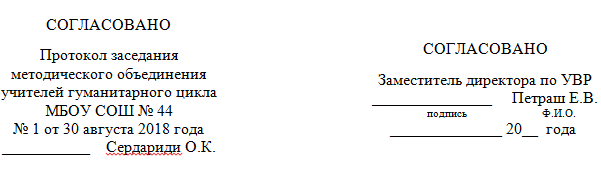 